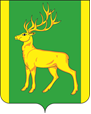                                                РОССИЙСКАЯ   ФЕДЕРАЦИЯ                                                                                  ИРКУТСКАЯ   ОБЛАСТЬ                      АДМИНИСТРАЦИЯ МУНИЦИПАЛЬНОГО ОБРАЗОВАНИЯКУЙТУНСКИЙ РАЙОНП О С Т А Н О В Л Е Н И Е« 21 »      02      2024 г.                       р.п. Куйтун                                                      №   127-пО внесении изменений в муниципальную программу «Об энергосбережении и о повышении энергетической эффективности на территории муниципального образования Куйтунский район на 2020-2024 годы»В целях обеспечения стимулирования энергосбережения и повышения энергетической эффективности на территории муниципального образования  Куйтунский район, в соответствии со ст. 179 Бюджетного кодекса Российской Федерации, Федеральным законом от 23.11.2009 г. № 261-ФЗ «Об энергоснабжении и о повышении энергетической эффективности и о внесении изменений в отдельные законодательные акты Российской Федерации»,  Федеральным законом от 06.10.2003 года № 131-ФЗ «Об общих принципах организации местного самоуправления в Российской Федерации», Порядком разработки, утверждения и реализации муниципальных программ муниципального образования Куйтунский район, утвержденным постановлением администрации муниципального образования Куйтунский район 18.04.2014 г. № 265-п, руководствуясь ст. 37, 46 Устава муниципального образования Куйтунский район, администрация муниципального образования Куйтунский районП О С Т А Н О В Л Я Е Т:1. Внести в муниципальную программу «Об энергосбережении и о повышении энергетической эффективности на территории муниципального образования Куйтунский район на 2020-2024 годы», утвержденную постановлением администрации муниципального образования Куйтунский район от 29.11.2019 г. № 1032-п (далее по тексту- муниципальная программа) следующие изменения:1.1. Пункт 8 «Объем и источники финансирования муниципальной программы» Таблицы 1 Раздела 1 Паспорт муниципальной программы, изложить в новой редакции следующего содержания: 1.2. Таблицу 2 Раздела 6. Обоснование объема финансовых ресурсов, необходимых для реализации муниципальной программы, изложить в новой редакции следующего содержания:1.3. Приложение № 1 к муниципальной программе, изложить в новой редакции (Приложение 1).2. Отделу организационной и кадровой работы администрации муниципального образования Куйтунский район:- разместить постановление в сетевом издании «Официальный сайт муниципального образования Куйтунский район» в информационно-телекоммуникационной сети «Интернет» Куйтунский район.рф;- внести информационную справку на сайте о внесении изменений в постановление. 3. Управляющему делами администрации муниципального образования Куйтунский район Чуйкиной И.В.:-опубликовать настоящее постановление в газете «Вестник Куйтунского района»4. Начальнику архивного отдела администрации муниципального образования Куйтунский район Хужеевой Е.В. внести информационную справку в оригинал постановления администрации муниципального образования Куйтунский район от 29.11.2019 г. № 1032-п. о внесении изменений. 5. Настоящее постановление вступает в силу после его официального опубликования в газете «Вестник Куйтунского района».   6. Контроль за исполнением настоящего постановления возложить на начальника отдела по жилищно-коммунальному хозяйству администрации муниципального образования Куйтунский район Пытко Ю.М.Мэр муниципального образованияКуйтунский район							А.А. НепомнящийПриложение  1 к постановлению администрации муниципального образования Куйтунский район № 127-п от 21 февраля 2024 годаПРОГРАММНЫЕ МЕРОПРИЯТИЯ МУНИЦИПАЛЬНОЙ ПРОГРАММЫ «ОБ ЭНЕРГОСБЕРЕЖЕНИИ И ПОВЫШЕНИИЭНЕРГЕТИЧЕСКОЙ ЭФФЕКТИВНОСТИ НА ТЕРРИТОРИИ МУНИЦИПАЛЬНОГО ОБРАЗОВАНИЯ КУЙТУНСКИЙ РАЙОН НА 2020-2024 ГОДЫ»8.Объем и источники финансирования муниципальной программыОбщий объем финансирования – 1858,054 тыс. руб., из них:Источники: 	                  Всего       2020г.    2021г.        2022г.      2023г.      2024г.- из областного бюджета    1686,5      509,4        881,0       296,1          0,0            0,0   - из районного бюджета     191,554      66,0          60,0       45,554        0,0            20,0Итого:                                  1878,054    575,4        941,0       341,654     0,0            20,0№п/пИсточники финансированияОбъем финансирования, тыс. руб.Объем финансирования, тыс. руб.Объем финансирования, тыс. руб.Объем финансирования, тыс. руб.Объем финансирования, тыс. руб.Объем финансирования, тыс. руб.№п/пИсточники финансированияВсего2020 г2021 г2022 г2023 г2024 г123456781.1.Общий бюджет1878,054575,4941,0341,6540,020,01.2.Областной бюджет1686,5509,4881,0296,10,00,01.3.Районный бюджет191,55466,060,045,5540,020,0№п/пНаименованиемероприятияСроквыполненияИсточникфинансированияОбъем финансирования, тыс. руб.Объем финансирования, тыс. руб.Объем финансирования, тыс. руб.Объем финансирования, тыс. руб.Объем финансирования, тыс. руб.Объем финансирования, тыс. руб.Исполнители№п/пНаименованиемероприятияСроквыполненияИсточникфинансированияВсего2020г2021г2022г2023г2024гИсполнители1234567891011Задача 1. Мероприятия по энергосбережению и повышению энергетической эффективности в системах наружного освещенияЗадача 1. Мероприятия по энергосбережению и повышению энергетической эффективности в системах наружного освещенияЗадача 1. Мероприятия по энергосбережению и повышению энергетической эффективности в системах наружного освещенияЗадача 1. Мероприятия по энергосбережению и повышению энергетической эффективности в системах наружного освещенияЗадача 1. Мероприятия по энергосбережению и повышению энергетической эффективности в системах наружного освещенияЗадача 1. Мероприятия по энергосбережению и повышению энергетической эффективности в системах наружного освещенияЗадача 1. Мероприятия по энергосбережению и повышению энергетической эффективности в системах наружного освещенияЗадача 1. Мероприятия по энергосбережению и повышению энергетической эффективности в системах наружного освещенияЗадача 1. Мероприятия по энергосбережению и повышению энергетической эффективности в системах наружного освещенияЗадача 1. Мероприятия по энергосбережению и повышению энергетической эффективности в системах наружного освещенияЗадача 1. Мероприятия по энергосбережению и повышению энергетической эффективности в системах наружного освещения1.1.Частичная замена светильников с лампами ДРЛ-250 на светодиодные светильники на территории дошкольных и учебных заведений2020-2024годыВсего:0,00,00,00,00,00,0Управление образования1.1.Частичная замена светильников с лампами ДРЛ-250 на светодиодные светильники на территории дошкольных и учебных заведений2020-2024годыОбластной:0,00,00,00,00,00,0Управление образования1.1.Частичная замена светильников с лампами ДРЛ-250 на светодиодные светильники на территории дошкольных и учебных заведений2020-2024годыРайонный:0,00,00,00,00,00,0Управление образования1.2.Установка таймера электронного астрономического на объекты наружного освещения на территории дошкольных и учебных заведений2020-2024годыВсего:0,00,00,00,00,00,0Управление образования1.2.Установка таймера электронного астрономического на объекты наружного освещения на территории дошкольных и учебных заведений2020-2024годыОбластной:0,00,00,00,00,00,0Управление образования1.2.Установка таймера электронного астрономического на объекты наружного освещения на территории дошкольных и учебных заведений2020-2024годыРайонный:0,00,00,00,00,00,0Управление образованияИтого по задаче 1, в том числе:Итого по задаче 1, в том числе:Итого по задаче 1, в том числе:0,00,00,00,00,00,0Областной бюджетОбластной бюджетОбластной бюджет0,00,00,00,00,00,0Районный бюджетРайонный бюджетРайонный бюджет0,00,00,00,00,00,0Задача 2. Мероприятия по оформлению объектов в муниципальную собственность  Задача 2. Мероприятия по оформлению объектов в муниципальную собственность  Задача 2. Мероприятия по оформлению объектов в муниципальную собственность  Задача 2. Мероприятия по оформлению объектов в муниципальную собственность  Задача 2. Мероприятия по оформлению объектов в муниципальную собственность  Задача 2. Мероприятия по оформлению объектов в муниципальную собственность  Задача 2. Мероприятия по оформлению объектов в муниципальную собственность  Задача 2. Мероприятия по оформлению объектов в муниципальную собственность  Задача 2. Мероприятия по оформлению объектов в муниципальную собственность  Задача 2. Мероприятия по оформлению объектов в муниципальную собственность  Задача 2. Мероприятия по оформлению объектов в муниципальную собственность  2.1. Постановка на учет и оформление права муниципальной собственности на объекты электроснабжения, в том числе софинансирование.2020-2024годыВсего:1282,654-941,0341,6540,00,0МКУ КУМИ 2.1. Постановка на учет и оформление права муниципальной собственности на объекты электроснабжения, в том числе софинансирование.2020-2024годыОбластной:1177,1-881,0296,10,00,0МКУ КУМИ 2.1. Постановка на учет и оформление права муниципальной собственности на объекты электроснабжения, в том числе софинансирование.2020-2024годыРайонный:105,554-60,045,5540,00,0МКУ КУМИ 2.2.Постановка на учет и оформление права муниципальной собственности на объекты теплоснабжения2020-2024годыВсего:595,4575,40,00.00,00,0МКУ КУМИ2.2.Постановка на учет и оформление права муниципальной собственности на объекты теплоснабжения2020-2024годыОбластной:509,4509,40,00,00,00,0МКУ КУМИ2.2.Постановка на учет и оформление права муниципальной собственности на объекты теплоснабжения2020-2024годыРайонный:86,066,00,00,00,020,0МКУ КУМИ2.3.Постановка на учет и оформление права муниципальной собственности на объекты водоснабжения2020-2024годыВсего:0,0-0,00,00,00,0МКУ КУМИ2.3.Постановка на учет и оформление права муниципальной собственности на объекты водоснабжения2020-2024годыОбластной:0,0-0,00,00,00,0МКУ КУМИ2.3.Постановка на учет и оформление права муниципальной собственности на объекты водоснабжения2020-2024годыРайонный:0,0-0,00,00,00,0МКУ КУМИИтого по задаче 2, в том числе:Итого по задаче 2, в том числе:Итого по задаче 2, в том числе:1878,054575,4941,0341,6540,00,0Областной бюджетОбластной бюджетОбластной бюджет 1686,5509,4881,0296,10,00,0Районный бюджетРайонный бюджетРайонный бюджет  191,5546660,045,5540,020,0Задача 3. Мероприятия по повышению эффективности использования энергетических ресурсов и уменьшения потребления электрической энергии Задача 3. Мероприятия по повышению эффективности использования энергетических ресурсов и уменьшения потребления электрической энергии Задача 3. Мероприятия по повышению эффективности использования энергетических ресурсов и уменьшения потребления электрической энергии Задача 3. Мероприятия по повышению эффективности использования энергетических ресурсов и уменьшения потребления электрической энергии Задача 3. Мероприятия по повышению эффективности использования энергетических ресурсов и уменьшения потребления электрической энергии Задача 3. Мероприятия по повышению эффективности использования энергетических ресурсов и уменьшения потребления электрической энергии Задача 3. Мероприятия по повышению эффективности использования энергетических ресурсов и уменьшения потребления электрической энергии Задача 3. Мероприятия по повышению эффективности использования энергетических ресурсов и уменьшения потребления электрической энергии Задача 3. Мероприятия по повышению эффективности использования энергетических ресурсов и уменьшения потребления электрической энергии Задача 3. Мероприятия по повышению эффективности использования энергетических ресурсов и уменьшения потребления электрической энергии Задача 3. Мероприятия по повышению эффективности использования энергетических ресурсов и уменьшения потребления электрической энергии 3.1. Приобретение и установка энергосберегающих светодиодных светильников для дошкольных и учебных заведений2020-2024годыВсего:0,00,00,00,00,00,0Управление образования3.1. Приобретение и установка энергосберегающих светодиодных светильников для дошкольных и учебных заведений2020-2024годыОбластной:0,00,00,00,00,00,0Управление образования3.1. Приобретение и установка энергосберегающих светодиодных светильников для дошкольных и учебных заведений2020-2024годыРайонный:0,00,00,00,00,00,0Управление образования3.2.Ремонт кровли зданий котельных (источников теплоснабжения) 2020-2024годыВсего:0,00,00,00,00,00,0Управление по ЖКХ3.2.Ремонт кровли зданий котельных (источников теплоснабжения) 2020-2024годыОбластной:0,00,00,00,00,00,0Управление по ЖКХ3.2.Ремонт кровли зданий котельных (источников теплоснабжения) 2020-2024годыРайонный:0,00,00,00,00,00,0Управление по ЖКХ3.3.Проектирование и строительство котельных работающих на угле взамен электрокотельных для дошкольных и учебных заведений2021-2024годаВсего:0,00,00,00,00,00,0Управление по ЖКХ3.3.Проектирование и строительство котельных работающих на угле взамен электрокотельных для дошкольных и учебных заведений2021-2024годаОбластной:0,00,00,00,00,00,0Управление по ЖКХ3.3.Проектирование и строительство котельных работающих на угле взамен электрокотельных для дошкольных и учебных заведений2021-2024годаРайонный:0,00,00,00,00,00,0Управление по ЖКХИтого по задаче 3, в том числе:Итого по задаче 3, в том числе:Итого по задаче 3, в том числе:0,00,00,00,00,00,0Областной бюджетОбластной бюджетОбластной бюджет0,00,00,00,00,00,0Районный бюджетРайонный бюджетРайонный бюджет0,00,00,00,00,00,0Итого по программе, в том числеИтого по программе, в том числеИтого по программе, в том числеИтого по программе, в том числе1878,054575,4941,0  341,6540,020,0Областной бюджетОбластной бюджетОбластной бюджетОбластной бюджет1686,5509,4881,0  296,1 0,00,0Районный бюджетРайонный бюджетРайонный бюджетРайонный бюджет 191,55466  60,0   45,5540,020,0